Платежка на дополнительный вывоз небытового мусора (из расчета 1 бак = 1000 рублей)Квитанция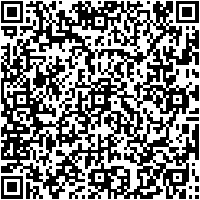 КассирПолучатель платежа: СНТ «Калина»Получатель платежа: СНТ «Калина»КвитанцияКассирРасчетный счет № 40703810840290100031В Одинцовском ОСБ № 8158 Сбербанка России (ОАО), г.МоскваК/с 30101810400000000225 БИК 044525225ИНН 5032039874 КПП 503201001 Расчетный счет № 40703810840290100031В Одинцовском ОСБ № 8158 Сбербанка России (ОАО), г.МоскваК/с 30101810400000000225 БИК 044525225ИНН 5032039874 КПП 503201001 КвитанцияКассирФИО плательщика:   ФИО плательщика:   КвитанцияКассирАдрес плательщика: Адрес рег.:Адрес плательщика: Адрес рег.:КвитанцияКассирУчасток в СНТ: № ______ Участок в СНТ: № ______ КвитанцияКассирНазначение платежа: членский взносСумма платежа (руб.)КвитанцияКассирЧленский взнос за ____ квартал 20  ___ г.КвитанцияКассирПодписьДатаКвитанцияКассирПолучатель платежа: СНТ «Калина»Получатель платежа: СНТ «Калина»КвитанцияКассирРасчетный счет № 40703810840290100031В Одинцовском ОСБ № 8158 Сбербанка России (ОАО), г.МоскваК/с 30101810400000000225 БИК 044525225ИНН 5032039874 КПП 503201001 Расчетный счет № 40703810840290100031В Одинцовском ОСБ № 8158 Сбербанка России (ОАО), г.МоскваК/с 30101810400000000225 БИК 044525225ИНН 5032039874 КПП 503201001 КвитанцияКассирФИО плательщика:   ФИО плательщика:   КвитанцияКассирАдрес плательщика: Адрес рег.:Адрес плательщика: Адрес рег.:КвитанцияКассирУчасток в СНТ: № ______ Участок в СНТ: № ______ КвитанцияКассирНазначение платежа: членский взносСумма платежа (руб.)КвитанцияКассирЧленский взнос за ____ квартал 20  ___ г.КвитанцияКассирПодписьДатаКвитанция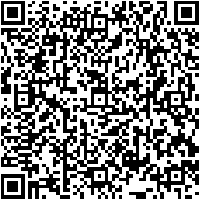 КассирПолучатель платежа: СНТ «Калина»Получатель платежа: СНТ «Калина»КвитанцияКассирРасчетный счет № 40703810840290100031В Одинцовском ОСБ № 8158 Сбербанка России (ОАО), г.МоскваК/с 30101810400000000225 БИК 044525225ИНН 5032039874 КПП 503201001 Расчетный счет № 40703810840290100031В Одинцовском ОСБ № 8158 Сбербанка России (ОАО), г.МоскваК/с 30101810400000000225 БИК 044525225ИНН 5032039874 КПП 503201001 КвитанцияКассирФИО плательщика:   ФИО плательщика:   КвитанцияКассирАдрес плательщика: Адрес рег.:Адрес плательщика: Адрес рег.:КвитанцияКассирУчасток в СНТ: № ______ Участок в СНТ: № ______ КвитанцияКассирНазначение платежа: вывоз мусораСумма платежа (руб.)КвитанцияКассирВывоз мусораКвитанцияКассирПодписьДатаКвитанцияКассирПолучатель платежа: СНТ «Калина»Получатель платежа: СНТ «Калина»КвитанцияКассирРасчетный счет № 40703810840290100031В Одинцовском ОСБ № 8158 Сбербанка России (ОАО), г.МоскваК/с 30101810400000000225 БИК 044525225ИНН 5032039874 КПП 503201001 Расчетный счет № 40703810840290100031В Одинцовском ОСБ № 8158 Сбербанка России (ОАО), г.МоскваК/с 30101810400000000225 БИК 044525225ИНН 5032039874 КПП 503201001 КвитанцияКассирФИО плательщика:   ФИО плательщика:   КвитанцияКассирАдрес плательщика: Адрес рег.:Адрес плательщика: Адрес рег.:КвитанцияКассирУчасток в СНТ: № ______ Участок в СНТ: № ______ КвитанцияКассирНазначение платежа: вывоз мусораСумма платежа (руб.)КвитанцияКассирВывоз мусораКвитанцияКассирПодписьДата